IDENTIFICACIÓN DEL ESTUDIANTE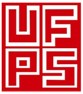 Nombre:  	Código  	IDENTIFICACIÓN DE JURADOSJurado 1Nombre:  	Código  	Correo Electrónico:  	Jurado 2Nombre:  	Código  	Correo Electrónico:  	DESCRIPCIÓN DE LA PRUEBA ORAL PRESENTADA CONSIDERANDO COMO ELEMENTOS MÍNIMOS:Nombre de la TemáticaSustentación del proceso de Práctica Social______________________________________________ _________________________________________________________________________________________________Competencias Verificablesa) Seguridad      b) Manejo del tema   c) Capacidad de respuesta  d) Calidad de las diapositivas______ ________________________________________________________________________________Descripción del Desarrollo  El estudiante presenta los resultados de su proceso de práctica, el docente hace las preguntas lo retroalimenta haciendo recomendaciones y evalúa_______________________Observaciones y Recomendaciones: ___________________________________________________________________________________________________________________________________________________________________________________________________________________________________________________________________________________________________________________________________________________Calificación Obtenida (En Letras y Números): __________________________________________Firma del Estudiante:Firmas de los Jurados:__________________________________			__________________________________Jurado No. 1. 							Jurado No. 2. GESTIÓN ESTUDIANTILGESTIÓN ESTUDIANTILGESTIÓN ESTUDIANTILCÓDIGOPR-GE-01GESTIÓN ESTUDIANTILGESTIÓN ESTUDIANTILGESTIÓN ESTUDIANTILVERSIÓN02ACTA EXAMEN ORALACTA EXAMEN ORALACTA EXAMEN ORALFECHA01/09/2016ACTA EXAMEN ORALACTA EXAMEN ORALACTA EXAMEN ORALPÁGINA1 de 1ELABORÓELABORÓELABORÓELABORÓREVISÓAPROBÓAPROBÓAPROBÓEquipo Operativo de CalidadEquipo Operativo de CalidadEquipo Operativo de CalidadEquipo Operativo de CalidadLíder de CalidadLíder de CalidadLíder de CalidadLíder de Calidad